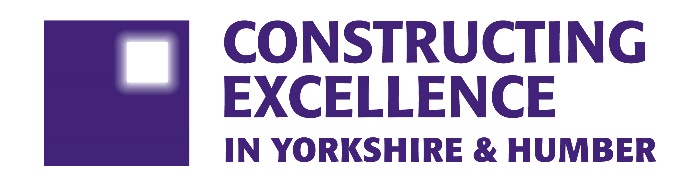 Client of the Year	CONSTRUCTING EXCELLENCE AWARDS ENTRY FORMPlease read and understand the criteria and guidelines before completing this form. Guidelines on ‘How to Enter’ can be found at http://ckegroup.org/cexcellenceyh/ceyh-2022/Please remember that:Information above the specified word limits will not be taken into consideration.Charts and photos should be embedded in the word document where possible (captions are not part of the word count). Total submission length - maximum 15 pages.Appendices will not be reviewed as part of the submission.High resolution images to be sent as a separate folder. Category Description:Construction clients have an important role to play in transforming the way the industry operates.  How projects come to market has a significant impact on the ability of the construction industry to provide innovative, whole life value-for-money solutions.  Judges are looking for a construction client that has been actively involved in enabling the construction programme and developed strategies for encouraging and rewarding excellence. A winning approach will demonstrate a number of the following attributes:Clear and consistent leadership of the supply chain.A commitment to procurement based on quality, value and collaboration not just price.Real benefits for all parties, evidenced by objective measurement criteria such as KPIs.Tools deployed to integrate the project team and the supply chain.A positive impact on their organisation, the industry and the wider community and an approach which might be used elsewhere to support continuous improvement.Further guidance:The Constructing Excellence Awards ‘recognise the best and inspire the rest’ What makes your submission special?  We want to know if you are doing something new or different or doing something common to the industry but better than anyone else. It could be how you manage a specific process or a wide-ranging programme. It doesn’t need to be technologically cutting edge, but it does need to be exemplary.Can you demonstrate real benefits?We want data. You needn’t submit all your data, but we need to know that you have changed or achieved something through some measurable information. Did you do it better or with increased satisfaction to your customers or supply chain?Is it honest?We are not looking for marketing information. We want real stories which give an honest summary of all the issues that you have overcome to deliver.Address the category criteria and make sure the judges understand:Actions: What actions were taken to deliver outstanding outcomes?
Impact: What results were achieved and what evidence can you provide?
Lessons learned: What lessons have been learned through this work and how have they been shared?Good luck!The Constructing Excellence Yorkshire and Humber TeamClient of the Year	CONSTRUCTING EXCELLENCE AWARDS ENTRY FORM						       SECTION 1 OF 2  Maximum 70 characters (with spaces). This name will be on the award if successful.Applicant’s contact details:Client details:Please leave relevant cell blank if same details as above.IMPORTANT:  	Logos – please supply HIGH QUALITY .eps or .jpeg logo files for all organisations mentioned. These logos will be etched onto the glass trophies presented to winners.Client of the Year	CONSTRUCTING EXCELLENCE AWARDS ENTRY FORM			          YOUR SUBMISSION │ SECTION 2 OF 2Please note: if you are unable to insert images directly into the cell, please use space between each question to insert images.Entry Checklist:   Completed entry form – low resolution images can be embedded to support your entry.   Logos – for all key parties that should be recognised for the award (original .eps files).   High resolution images (print quality) – up to 5 photos. Click here for entry guidelines Contact:  Please contact Donna Lee or Liz Schofield via email to ceyhawards@leedsbeckett.ac.uk or via phone T: 0113 812 7601 (Donna), 0113 812 1902 (Liz).Entry nameIs your entry?a direct entry   a nomination   NameOrganisation EmailTelephoneAddressPostcodeOrganisationEmail TelephoneAddressPostcodeType of organisation (e.g. housing association, developer, government department, contractor, consultant)Number of staffCompany turnoverSummary (max. 500 words) * Please provide a clear summary of all key messages and aspects of the submission. This section will be used for marketing purposes. A clear and full answer ensures we showcase your project effectively. *Guidance questions: What makes this project a winning entry? Why do you think this work stands out from the crowd? How do you suggest we share this with the industry?Background: Describe the circumstances or challenges faced in relation to this entry. (max. 250 words)How was clear and consistent leadership given to suppliers? (max. 250 words) How is procurement evaluated and against what criteria? (max. 250 words) What evidence do you have that leadership benefited all parties? (max. 250 words) What tools were adopted to integrate with the supply chain? (max. 250 words) What results has the approach delivered and how has this led to continuous improvement? (max. 250 words) 3 winning facts about your submissionEnsure you highlight 3 key achievements. This may be published by Constructing Excellence Yorkshire and Humber.3 winning facts about your submissionEnsure you highlight 3 key achievements. This may be published by Constructing Excellence Yorkshire and Humber.123